PROTOCOLE SANITAIRE FFJDAA LA MAISON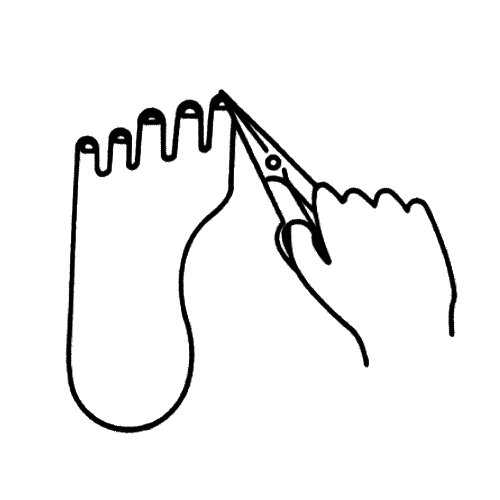 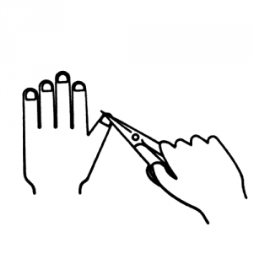 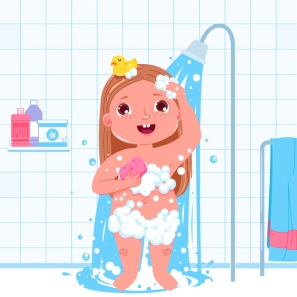 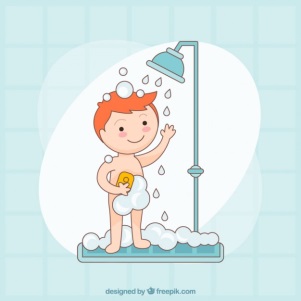 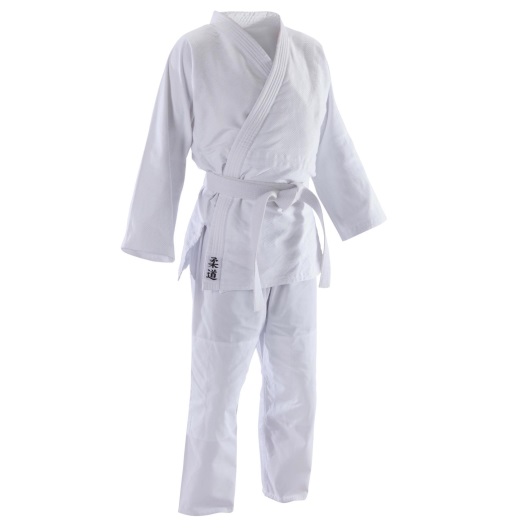 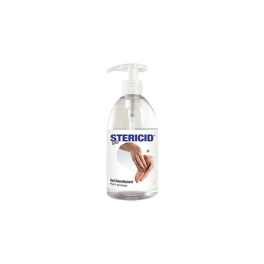 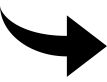 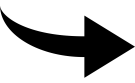 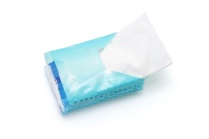 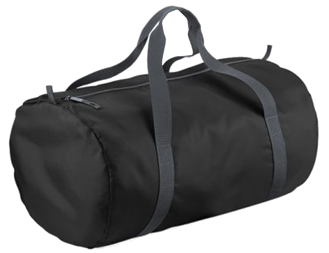 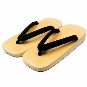 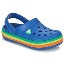 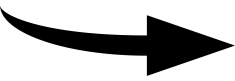 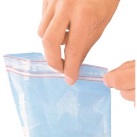 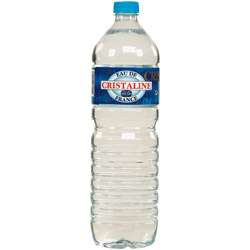 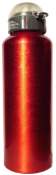 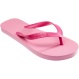 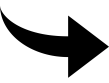 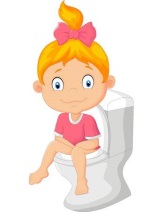 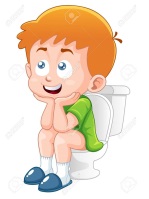 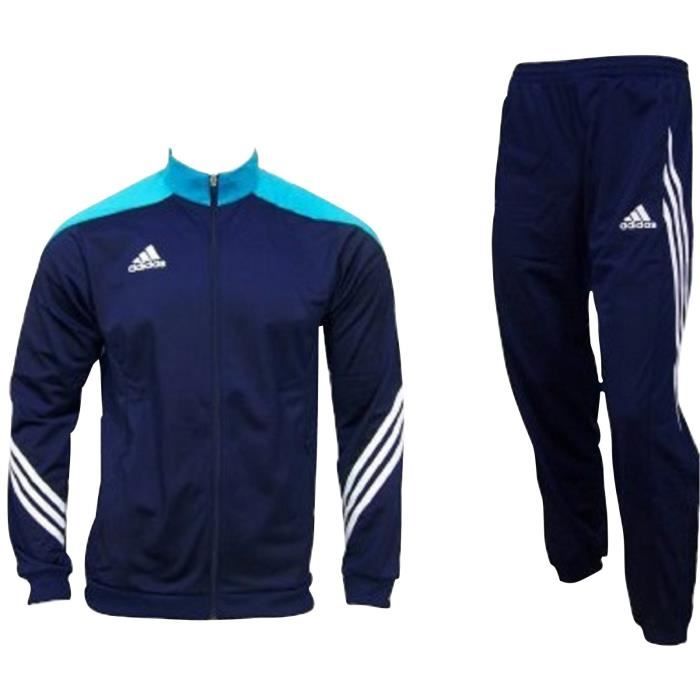 Accueil dojo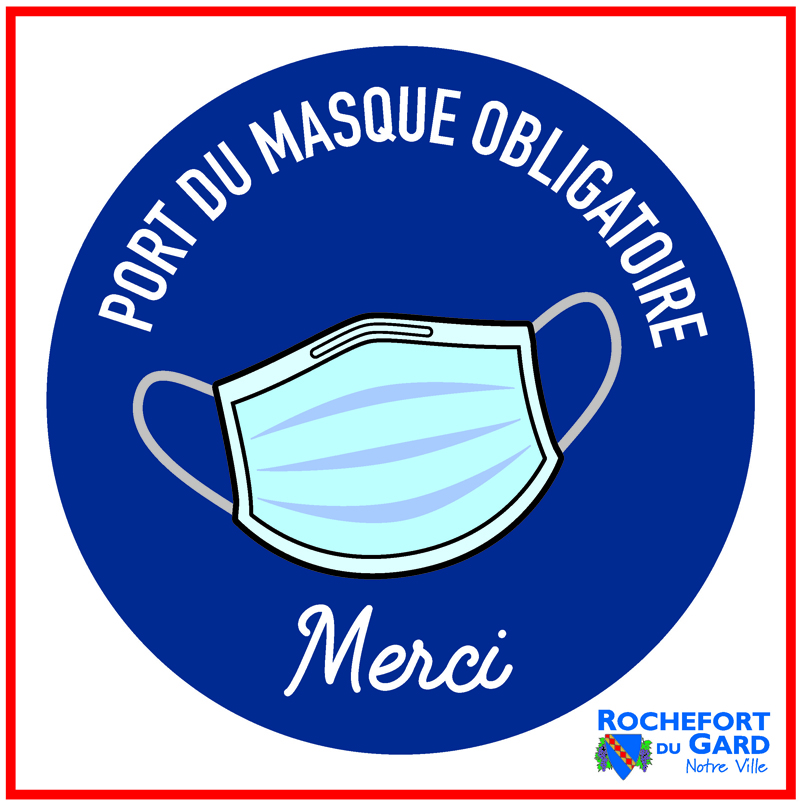 Au dojo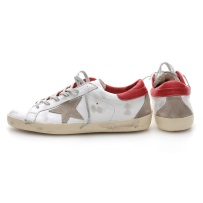 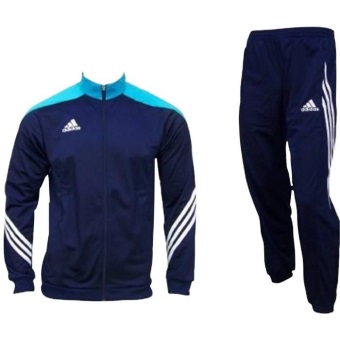 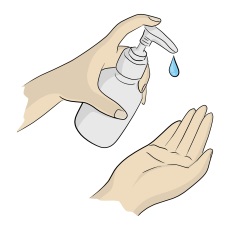 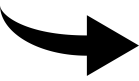 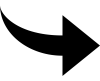 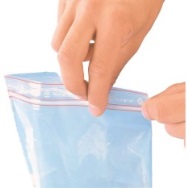 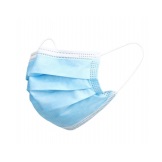 Le cours fini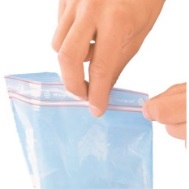 